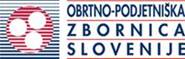 Na terasah in vrtovih gostinskih lokalov je z namenom varovanja zdravja strank in zaposlenih ter preprečevanja okužb, v času epidemije COVID-19 potrebno poleg dobre higienske prakse, upoštevati tudi dodatne ukrepe. 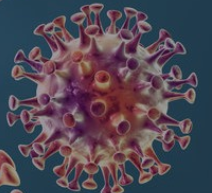                  OBVESTILO ZA GOSTE                           PROSIMO VAS, DA DOSLEDNO UPOŠTEVATE RAZDALJO MED OSEBAMI  -  NAJMANJ 1,5 metra(TO NE VELJA ZA OSEBE IZ ISTEGA GOSPODINJSTVA, KI SEDIJO ZA ISTO MIZO)DOSTOP NA TERASO/GOSTINSKI VRT JE MOŽEN LE Z USTREZNO RAZKUŽENIMI ROKAMI. Ob vhodu na teraso si obvezno razkužite roke, prav tako ob izhodu! Razkuževanje rok je obvezno tudi ob dotikanju katerihkoli nečistih površin ali predmetov že med obiskom! Upoštevajte higieno kašlja!Ne dotikajte se oči, nosu, in ust.Ne rokujte se!UPOŠTEVAJETE PRIPOROČILA IN OSTANITE ZDRAVI!Starejšim in bolnikom s kroničnimi nenalezljivimi boleznimi z večjim tveganjem za težji potek bolezni odsvetujemo obisk teras in letnih vrtov gostinskih lokalov, dokler epidemija ne izzveni.